Разработка 10 учебных заданий по химии, направленных на формирование предметных, метапредметных и личностных результатов обучения по теме: «Соли» 8 классСоли - это а) сложные вещества, в состав которых входят атомы  металлов, соединенные с кислотными остаткамиб) сложные вещества состоящие из атомов металла и одной или нескольких гидроксогруппв) сложные вещества состоящие из двух элементов, одним из которых является кислородг) сложные вещества состоящие из атомов водорода и кислотного остатка2. Формулы только солей записаны в ряду    а) NaCI, H3PO4, H2SO4                  в) Na2O, Ca(OH) 2, CuCI2    б) K2SO4, NaOH, Li2O                   г) Fe2(SO4)3, CuCI2, Na3 PO43. Установите соответствие между названия солей и  формулыНазвания солей                                      Формулы1) хлорид                                          а)  NaCl                    г)  Na 2CO3  2) ортофосфат                                  б)  Na2SO4                     д) NaSO33) карбонат                                       в)   Na 3PO4                   е) NaNO34) сульфат5) нитрат4. Выберите три верных утверждения о солях:1) поваренная соль это ядовитое вещество2) В состав солей не могут входить атомы водорода.
3) Название соли состоит из названия металла в родительном падеже
и кислотного остатка в именительном падеже.
4) Кислые соли имеют кислый вкус, а средние соли – солёные.
5)  Вещество Cu(OH)2CO3 является солью.
6) Соль может быть получена взаимодействием простых веществ.5. Выпишите из параграфа 46 формулы солей по типам солей6. Запишите уравнения реакций всех возможных способов получения сульфата железа (III).7. К солям относится каждое из двух веществ:1)   и 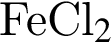 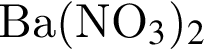 2)   и 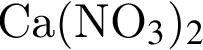 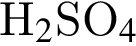 3)   и 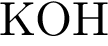 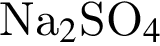 4)   и 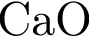 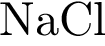 8. Дана схема превращений: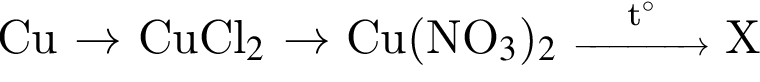 Напишите молекулярные уравнения реакций, с помощью которых можно осуществить указанные превращения. Для второго превращения составьте сокращённое ионное уравнение реакции.9. Составьте схему «Получение солей» и проиллюстрируйте ее уравнениями химических реакций. Обсудите итог работы с соседом по парте.10. Подготовьте сообщение на тему «Применение солей»Типы солейФормулы солейСредниеКислые ОсновныеКомплексные 